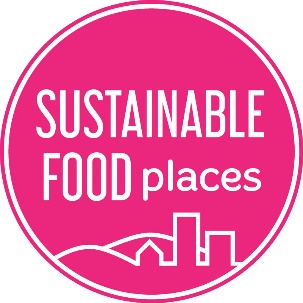 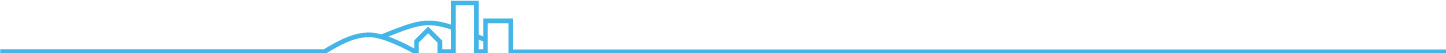 This document explains the timelines relating to SFP Phase 3 Awards and Grants opportunities and provides details of our new grants reporting process. For Phase 3, we have aligned awards and coordinator grants application timelines in order to support your planning and we have reduced the number of reports to six-monthly using a single reporting form. If you have any questions, please get in touch at info@sustainablefoodplaces.org.Dates for upcoming application and reporting deadlines are provided below. Please note that we will communicate exact dates via our website and e-newsletter.SFP Awards Our yearly SFP awards application rounds take approximately 9 months. Round 1 (Started 2020)This round is now closed for new expressions of interest. All applicants currently part of round 1 will shift to round 2 dates belowRound 2 (Started September 2020)This round is now closed for new expressions of interest.  Full draft application submitted for feedback by 29th January 2021Feedback on draft applications provided by 26th February 2021Final application due 15th April 2021Awards decision May 2021Announcement of award winners at SFP Conference June 2021.Round 3 (Starting 2021)Expression of interest due September 2021Final application due April 2022Awards decision May 2022Announcement of award winners at SFP Conference June 2022. Round 4 (Starting 2022)Expression of interest due September 2022Final application due April 2023Awards decision May 2023Announcement of award winners at SFP Conference June 2023. SFP Bronze to Silver and Silver to Gold Coordinator GrantsThese grants are for coordinator time to work towards an SFP Silver or Gold Award over a 2-year period. They require match-funding. Reporting is six-monthly using a single reporting form to avoid the need to duplicate information.Round 1 (Starting 2020)This round is now closed. Current Bronze to Silver & Silver to Gold grantees will have received additional support as Covid-19 has meant the journey to your next award will have been interrupted. Year 1 of your grant will end in February 2021 when you will automatically be eligible to apply for your Year 2 Bronze to Silver or Silver to Gold grant. Most Round 1 Bronze to Silver grantees will be applying for a Silver Award in April 2022 at the end of Year 2 of your grant. In exceptional circumstances your grant can be extended by 12 months into a Year 3.Report 1: 28th September 2020 includes reporting on additional support (support from SFP team available due to tight timeframe)Report 2: 22nd March 2021Report 3: September 2021 (subject to successful Year 1)Report 4: March 2022 (subject to successful Year 1)Round 2 (Starting 2021)Applications open in March 2021Application deadline April 2021Decision in May 2021Report 1: September 2021Report 2: March 2022Report 3: September 2022 (subject to successful Year 1)Report 4: March 2023 (subject to successful Year 1)Round 3 (Starting 2022)Applications open in March 2022Application deadline April 2022Decision in May 2022Report 1: September 2022Report 2: March 2023Report 3: September 2023 (subject to successful Year 1)Report 4: March 2024 (subject to successful Year 1)Any future rounds of Bronze to Silver and Silver to Gold coordinator grants will follow the same annual schedule as Rounds 2 and 3. SFP Campaign GrantsThese grants are to fund partnership to run local campaigns, including Veg Cities, Sugar Smart and Fish Cities. The current round for these grants is now closed. There will be further opportunities for these grants, including the launch of a new SFP feature campaign. Dates for future rounds are to be confirmed. Round 1 (started 2020)This round is now closed. Report 1: 28th September 2020 (if not submitted prior to this date)Report 2: 22nd March 2021Report 3: September 2021 (for extended campaign delivery)Campaign Pilot GrantsThese grants are for local partnerships to pilot new campaigns for our network. The current round is now closed. Round 1 (starting 2020)This round is now closedReport 1: 22nd March 2021Report 2: September 2021Emergency Support GrantsThese grants are a one-off opportunity to support core coordination activities for eligible partnerships during the coronavirus crisis. This grants round is now closed. We will require a single grant report on 22nd March 2021. MembershipApplications to join the SFP Network will be reviewed in June, October and March every year. We encourage you to discuss your partnership and hopes for membership with us at an early stage. Please visit our ‘Becoming a member’ page at https://www.sustainablefoodplaces.org/get_involved/become_a_member/ and let us know if you are interested in membership. Partnership Development GrantsAs part of the Adapting & Extending work strand of our current Phase 3 programme, we are offering a small number of development grants to places interested in, or already beginning to develop, a food partnership at a county level in England or across a local authority area in Northern Ireland, Scotland and Wales. For further information, or to discuss a prospective application, please contact the relevant SFP staff member via the contacts details included in the form. For full details on the focus and eligibility criteria for these grants, please download the relevant application below:Counties Development Grant (England) Application form hereDevelopment Grant (Northern Ireland, Scotland and Wales) Application form hereTimelineApplications open:						 26 October 2020		Deadline for applications:					 9am 7th December 2020	Final decision by SFP Grants Panel w/c 			14 December 2020		Comms to successful & unsuccessful applicants 	w/c 21 December 2020 	Funded development work begins 			January 2021Agreements signed & invoices sent 			By 31 January 2021				 Dates for the progress reports will be set once the agreements have been signed off.